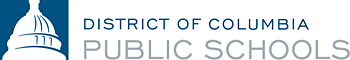 7-Day Physical Activity Log Activity Log EssayDirections: Write at least a one paragraph essay describing your weekly physical activities, while making connections to the health-related benefits, and your muscular and skeletal system usage.Subject:Physical EducationTitle:Activity LogGrade:PEStandardsStandards3Demonstrates the knowledge and skills to achieve and maintain a health-enhancing level of physical activity and fitnessDemonstrates the knowledge and skills to achieve and maintain a health-enhancing level of physical activity and fitnessEssential QuestionHow can I stay physically active for at least 60 minutes a day when I don’t have school?How can I stay physically active for at least 60 minutes a day when I don’t have school?RationaleIt is important for students to be active for at least 60 minutes a day not only to improve physical health, but also improved thinking, learning and judgement skills.It is important for students to be active for at least 60 minutes a day not only to improve physical health, but also improved thinking, learning and judgement skills.TasksEngage in physical activity for at least 60 minutes per day and choose someone to be your activity buddy. Log the activity by filling in the heart according to the amount of physical activity you do each day. 15 minutes=1/4 filled, 30 minutes=1/2 filled 45 minutes=3/4 filled 1 hour= fully filledReflect on the muscles you use when participating in these activities.  Write at least a one paragraph essay describing your weekly physical activities,  and make connections to the health related benefits, and your muscular and skeletal system usage.Engage in physical activity for at least 60 minutes per day and choose someone to be your activity buddy. Log the activity by filling in the heart according to the amount of physical activity you do each day. 15 minutes=1/4 filled, 30 minutes=1/2 filled 45 minutes=3/4 filled 1 hour= fully filledReflect on the muscles you use when participating in these activities.  Write at least a one paragraph essay describing your weekly physical activities,  and make connections to the health related benefits, and your muscular and skeletal system usage.Day 1, Activities: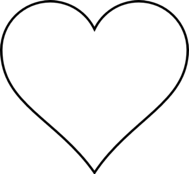 Day 2, Activities:Day 3, Activities:Day 4, Activities:Day 5, Activities:Day 6, Activities:Day 7, Activities: